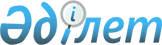 Об утверждении бюджета Амангельдинского сельского округа Есильского района Северо-Казахстанской области на 2023-2025 годыРешение маслихата Есильского района Северо-Казахстанской области от 30 декабря 2022 года № 26/296.
      Сноска. Вводится в действие с 01.01.2023 в соответствии с пунктом 6 настоящего решения.
      В соответствии со статьей 9-1, пунктом 2 статьи 75 Бюджетного кодекса Республики Казахстан, пунктом 2-7 статьи 6 Закона Республики Казахстан "О местном государственном управлении и самоуправлении в Республике Казахстан", маслихат Есильского района Северо-Казахстанской области РЕШИЛ:
      1. Утвердить бюджет Амангельдинского сельского округа Есильского района Северо-Казахстанской области на 2023-2025 годы, согласно приложениям 1, 2, 3 соответственно, в том числе на 2023 год в следующих объемах:
      1) доходы - 88 315,9 тысяч тенге:
      налоговые поступления - 4 115 тысяч тенге;
      неналоговые поступления - 0 тысяч тенге;
      поступления от продажи основного капитала - 1 474 тысяч тенге;
      поступления трансфертов - 82 726,9 тысяч тенге;
      2) затраты - 88 530,4 тысяч тенге;
      3) чистое бюджетное кредитование - 0 тысяч тенге:
      бюджетные кредиты - 0 тысяч тенге;
      погашение бюджетных кредитов - 0 тысяч тенге;
      4) сальдо по операциям с финансовыми активами - 0 тысяч тенге:
      приобретение финансовых активов - 0 тысяч тенге;
      поступления от продажи финансовых активов государства - 0 тысяч тенге;
      5) дефицит (профицит) бюджета - - 214,5 тысяч тенге;
      6) финансирование дефицита (использование профицита) бюджета - 214,5 тысяч тенге;
      поступление займов - 0 тысяч тенге;
      погашение займов - 0 тысяч тенге;
      используемые остатки бюджетных средств 214,5 тысяч тенге.
      Сноска. Пункт 1 в редакции решения маслихата Есильского района Северо Казахстанской области от 05.04.2023 № 2/12 (вводится в действие с 01.01.2023); от 05.10.2023 № 9/107 (вводится в действие с 01.01.2023); от 08.12.2023 № 10/152 (вводится в действие с 01.01.2023).


      1-1. Предусмотреть в расходах бюджета Амангельдинского сельского округа на 2023 год за счет свободных остатков бюджетных средств, сложившихся на начало финансового года возврат неиспользованных целевых трансфертов выделенных в 2022 финансовом году из областного бюджета в сумме 0,1 тысяч тенге, районного бюджета в сумме 0,1 тысяч тенге, согласно приложению 4.
      Сноска. Решение дополнено пунктом 1-1 в соответствии с решением маслихата Есильского района Северо-Казахстанской области от 05.04.2023 № 2/12 (вводится в действие с 01.01.2023).


      1-2. Предусмотреть в бюджете Амангельдинского сельского округа расходы за счет свободных остатков бюджетных средств, сложившихся на начало финансового года в сумме 214,3 тысяч тенге, согласно приложению 4.
      Сноска. Решение дополнено пунктом 1-2 в соответствии с решением маслихата Есильского района Северо-Казахстанской области от 05.04.2023 № 2/12 (вводится в действие с 01.01.2023).


      2. Установить, что доходы бюджета Амангельдинского сельского округа на 2023 год формируются в соответствии со статьей 52-1 Бюджетного кодекса Республики Казахстан. 
      3. Предусмотреть на 2023 год объемы бюджетных субвенций из районного бюджета бюджету Амангельдинского сельского округа в сумме 11 014 тысяч тенге.
      4. Предусмотреть в бюджете Амангельдинского сельского округа Есильского района Северо-Казахстанской области на 2023 год объемы целевых текущих трансфертов, передаваемых из районного бюджета, в том числе:
      на фонд оплаты труда;
      на текущий ремонт здания дома культуры (клуб) в селе Амангельдинское;
      на освещение улиц в населенных пунктах.
      Распределение указанных целевых трансфертов из районного бюджета определяется решением акима Амангельдинского сельского округа Есильского района Северо-Казахстанской области "О реализации решения маслихата Есильского района "Об утверждении бюджета Амангельдинского сельского округа Есильского района Северо-Казахстанской области на 2023-2025 годы".
      5. Установить расходы на 2023-2025 годы по Амангельдинскому сельскому округу согласно приложениям 1, 2, 3.
      6. Настоящее решение вводится в действие с 1 января 2023 года. Бюджет Амангельдинского сельского округа Есильского района Северо-Казахстанской области на 2023 год
      Сноска. Приложение 1 в редакции решения маслихата Есильского района Северо-Казахстанской области от 05.04.2023 № 2/12 (вводится в действие с 01.01.2023); от 05.10.2023 № 9/107 (вводится в действие с 01.01.2023); от 08.12.2023 № 10/152 (вводится в действие с 01.01.2023). Бюджет Амангельдинского сельского округа Есильского района Северо-Казахстанской области на 2024 год Бюджет Амангельдинского сельского округа Есильского района Северо-Казахстанской области на 2025 год Направление свободных остатков бюджетных средств, сложившихся на начало финансового года и возврат неиспользованных целевых трансфертов выделенных в 2022 финансовом году из областного и районного бюджета
      Сноска. Решение дополнено приложением 4 в соответствии с решением маслихата Есильского района Северо-Казахстанской области от 05.04.2023 № 2/12 (вводится в действие с 01.01.2023). О сокращении доходов и расходов бюджета Амангельдинского сельского округа Есильского района Северо-Казахстанской области на 2023 год
      Сноска. Решение дополнено приложением 5 в соответствии с решением маслихата Есильского района Северо-Казахстанской области от 08.12.2023 № 10 /152 (вводится в действие с 01.01.2023).
					© 2012. РГП на ПХВ «Институт законодательства и правовой информации Республики Казахстан» Министерства юстиции Республики Казахстан
				
      Секретарь маслихата Есильского районаСеверо-Казахстанской области 

А. Бектасова
Приложение 1к решению маслихатаЕсильского районаСеверо-Казахстанской областиот 30 декабря 2022 года № 26/296
Категория
Класс
подкласс
Наименование
Сумма (тысяч тенге)
1) Доходы
88 315,9
1
Налоговые поступления
4 115
01
Подоходный налог
2 327
2
Индивидуальный подоходный налог
2 327
04
Налоги на собственность
1 727
1
Налоги на имущество
88
3
Земельный налог
72
4
Налог на транспортные средства
1 567
05
Внутренние налоги на товары, работы и услуги
61
3
Поступления за использование природных и других ресурсов
61
3
Поступление от продаж основного капитала
1 474
03
Продажа земли и нематериальных активов 
1 474
1
Продажа земли
1 474
4
Поступление трансфертов
82 726,9
02
Трансферты из вышестоящих органов государственного управления
82 726,9
3
Трансферты из районного (города областного значения) бюджета
82 726,9
Функцио-нальная группа
Админи-стратор бюджетных программ
Прог-рамма
Наименование
Сумма (тысяч тенге)
2) Затраты
88 530,4
01
Государственные услуги общего характера
86 492
124
Аппарат акима города районного значения, села, поселка, сельского округа
86 492
001
Услуги по обеспечению деятельности акима города районного значения, села, поселка, сельского округа
86 492
07
Жилищно-коммунальное хозяйство
2 038,2
124
Аппарат акима города районного значения, села, поселка, сельского округа
2 038,2
008
Освещение улиц в населенных пунктах
2 038,2
15
Трансферты
0,2
124
Аппарат акима города районного значения, села, поселка, сельского округа
0,2
048
Возврат неиспользованных (недоиспользованных) целевых трансфертов
0,2
3) Чистое бюджетное кредитование
0
Бюджетные кредиты
0
Погашение бюджетных кредитов
0
4) Сальдо по операциям с финансовыми активами
0
Приобретение финансовых активов
0
Поступления от продажи финансовых активов государства
0
5) Дефицит (профицит) бюджета
- 214,5
6) Финансирование дефицита (использование профицита) бюджета
214,5
7
Поступления займов
0
16
Погашение займов
0
Категория
Класс
подкласс
Наименование
Сумма (тысяч тенге)
8
Используемые остатки бюджетных средств
214,5
01
Остатки бюджетных средств
214,5
1
Свободные остатки бюджетных средств
214,5Приложение 2к решению маслихатаЕсильского районаСеверо-Казахстанской областиот 30 декабря 2022 года № 26/296
Категория
Класс
подкласс
Наименование
Сумма (тысяч тенге)
1) Доходы
27 565
1
Налоговые поступления
1 920
01
Подоходный налог
280
2
Индивидуальный подоходный налог
280
04
Налоги на собственность
1 640
1
Налог на имущество
130
3
Земельный налог
78
4
Налог на транспортные средства
1 432
3
Поступление от продаж основного капитала
12 134
03
Продажа земли и нематериальных активов 
12 134
1
Продажа земли
12 134
4
Поступление трансфертов
13 511
02
Трансферты из вышестоящих органов государственного управления
13 511
3
Трансферты из районного (города областного значения) бюджета
13 511
Функцио-нальная группа
Админи-стратор бюджетных программ
Прог-рамма
Наименование
Сумма (тысяч тенге)
2) Затраты
27 565
01
Государственные услуги общего характера
26 915
124
Аппарат акима города районного значения, села, поселка, сельского округа
26 915
001
Услуги по обеспечению деятельности акима города районного значения, села, поселка, сельского округа
26 915
07
Жилищно-коммунальное хозяйство
650
124
Аппарат акима города районного значения, села, поселка, сельского округа
650
008
Освещение улиц в населенных пунктах
650
15
Трансферты
0
124
Аппарат акима города районного значения, села, поселка, сельского округа
0
048
Возврат неиспользованых (недоиспользованых) целевых трансфертов
0
3) Чистое бюджетное кредитование
0
Бюджетные кредиты
0
Погашение бюджетных кредитов
0
4) Сальдо по операциям с финансовыми активами
0
Приобретение финансовых активов
0
Поступления от продажи финансовых активов государства
0
5) Дефицит (профицит) бюджета
0
6) Финансирование дефицита (использование профицита) бюджета
0
7
Поступления займов
0
16
Погашение займов
0
Категория
Класс
подкласс
Наименование
Сумма (тысяч тенге)
8
Используемые остатки бюджетных средств
0
01
Остатки бюджетных средств
0
1
Свободные остатки бюджетных средств
0Приложение 3к решению маслихатаЕсильского районаСеверо-Казахстанской областиот 30 декабря 2022 года № 26/296
Категория
Класс
подкласс
Наименование
Сумма (тысяч тенге)
1) Доходы
26 084
1
Налоговые поступления
2 007
01
Подоходный налог
294
2
Индивидуальный подоходный налог
294
04
Налоги на собственность
1 713
1
Налог на имущество
136
3
Земельный налог
82
4
Налог на транспортные средства
1 495
3
Поступление от продаж основного капитала
12 680
03
Продажа земли и нематериальных активов 
12 680
1
Продажа земли
12 680
4
Поступление трансфертов
11 397
02
Трансферты из вышестоящих органов государственного управления
11 397
3
Трансферты из районного (города областного значения) бюджета
11 397
Функцио-нальная группа
Админи-стратор бюджетных программ
Прог-рамма
Наименование
Сумма (тысяч тенге)
2) Затраты
26 084
01
Государственные услуги общего характера
25 411
124
Аппарат акима города районного значения, села, поселка, сельского округа
25 411
001
Услуги по обеспечению деятельности акима города районного значения, села, поселка, сельского округа
25 411
07
Жилищно-коммунальное хозяйство
673
124
Аппарат акима города районного значения, села, поселка, сельского округа
673
008
Освещение улиц в населенных пунктах
673
15
Трансферты
0
124
Аппарат акима города районного значения, села, поселка, сельского округа
0
048
Возврат неиспользованых (недоиспользованых) целевых трансфертов
0
3) Чистое бюджетное кредитование
0
Бюджетные кредиты
0
Погашение бюджетных кредитов
0
4) Сальдо по операциям с финансовыми активами
0
Приобретение финансовых активов
0
Поступления от продажи финансовых активов государства
0
5) Дефицит (профицит) бюджета
0
6) Финансирование дефицита (использование профицита) бюджета
0
7
Поступления займов
0
16
Погашение займов
0
Категория
Класс
подкласс
Наименование
Сумма (тысяч тенге)
8
Используемые остатки бюджетных средств
0
01
Остатки бюджетных средств
0
1
Свободные остатки бюджетных средств
0Приложение 4к решению маслихатаЕсильского районаСеверо-Казахстанской областиот 30 декабря 2022 года № 26/296
Функцио-нальная группа
Админи-стратор бюджетных программ
Прог-рамма
Наименование
Сумма (тысяч тенге)
01
Государственные услуги общего характера
214,3
124
Аппарат акима города районного значения, села, поселка, сельского округа
214,3
001
Услуги по обеспечению деятельности акима города районного значения, села, поселка, сельского округа
214,3
15
Трансферты
0,2
124
Аппарат акима города районного значения, села, поселка, сельского округа
0,2
048
Возврат неиспользованных (недоиспользованных) целевых трансфертов
0,2
Итого:
214,5Приложение 5к решению маслихатаЕсильского районаСеверо-Казахстанской областиот 30 декабря 2022 года № 26/296
Категория
Класс
подкласс
Наименование
Сумма (тысяч тенге)
1) Доходы
6 064
3
Поступления от продажи основного капитала
6 064
03
Продажа земли и нематериальных активов
6 064
1
Продажа земли
6 064
Итого:
6 064
Функцио-нальная группа
Админи-стратор бюджетных программ
Прог-рамма
Наименование
Сумма (тысяч тенге)
2) Затраты
6 064
01
Государственные услуги общего характера
6 064
124
Аппарат акима города районного значения, села, поселка, сельского округа
6 064
001
Услуги по обеспечению деятельности акима города районного значения, села, поселка, сельского округа
6 064
Итого:
6 064